E DREJTA E PËRGJIGJES DHE KORRIGJIMIT TË INFORMATAVE TË PUBLIKUARA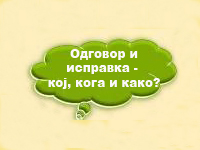 E DREJTA E PËRGJIGJES DHE KORRIGJIMIT      TË INFORMATAVE TË PUBLIKUARASI VEPROHET KUR ME PËRMBAJTJEN E EMETUAR ËSHTË SHKELUR DINJITETI I DIKUJT OSE JANË SHKELUR TË DREJTAT DHE INTERESAT E DIKUJT?Përgjegjësia civile për dëmin e shkaktuar ndaj nderit dhe dinjitetit të personit fizik ose juridik me ofendim ose shpifje është e rregulluar me Ligjin për përgjegjësi civile për ofendim dhe shpifje. Mirëpo, për të mbrojtur dinjitetin e tyre ose të ndihmojnë për qartësimin e ndonjë dezinformatë, qytetarët dhe subjektet e tjera të interesuara mund ta përdorin të drejtën e përgjigjes ose korrigjimit dhe të kërkojnë përgjegjësi nga mediumet në rastet kur ato, rastësisht ose me qëllim, do të publikojnë ndonjë informatë ose do të shkelin të drejtat dhe interesat e dikujt.KU DORËZOHET KËRKESA PËR PUBLIKIMIN E KORRIGJIMIT OSE PËRGJIGJES DHE NË ÇFARË AFATI?Kërkesa dërgohet deri te mediume që e ka publikuar informatën e kontestuar, në formë të shkruar. Më konkretisht, kërkesa dorëzohet deri te redaktori përgjegjës i publikuesit të mediumit që e ka publikuar dezinformatën.Kërkesa parashtrohet në afat prej 30 ditëve nga dita e publikimit të dezinformatës. SI PUBLIKOHET KORRIGJIMI/PËRGJIGJA?Në të njëjtin program dhe termin në të njëjtin lloj të programit me nivel të njëjtë të shikueshmërisë ose dëgjueshmërisë si ajo në të cilën është publikuar informata për të cilën reagohet. Korrigjimi ose përgjigja publikohet pa ndonjë kompensim.A KA MEDIUMI TË DREJTË QË TË MOS E PUBLIKOJË KORRIGJIMI/PËRGJIGJA?Po, por vetëm në situata të caktuara, të përcaktuara saktë në Ligjin për mediume (p.sh. nëse nuk ka të bëjë me informatën për të cilën thirret personi, nëse është në kundërshtim me interesat e personave të tretë që janë të mbrojtura me ligj etj.) AGJENCIA A KA NDONJË KOMPETENCË QË TË REAGOJË DERI TE MEDIUMI QË NUK E KA PUBLIKUAR DEMANTIN OSE KORRIGJIMIN?Agjencia nuk mund ti urdhërojë mediumit që ta publikojë korrigjimin/përgjigjen Mirëpo, në rast të mospublikimit, personi i interesuar mund të ngrit padi kundër redaktorit përgjegjës para gjykatës kompetente. Agjencia përpiloi Plan për popullarizimin e të drejtës së përgjigjes dhe korrigjimit, me qëllim që të ngritët vetëdija te qytetarët dhe personat juridik për mundësinë që të korrigjojnë informatë të pasaktë, si dhe të mbrojnë nderin dhe dinjitetin duke shfrytëzuar mekanizimin që u ofron Ligji për mediume.Më shumë informata për Planin si dhe për mënyrën e shfrytëzimit të së drejtës për përgjigje dhe korrigjim janë të shënuara në banerin Përgjigje dhe korrigjim – kush, kur dhe si?, të vendosur në ueb faqen e Agjencisë.